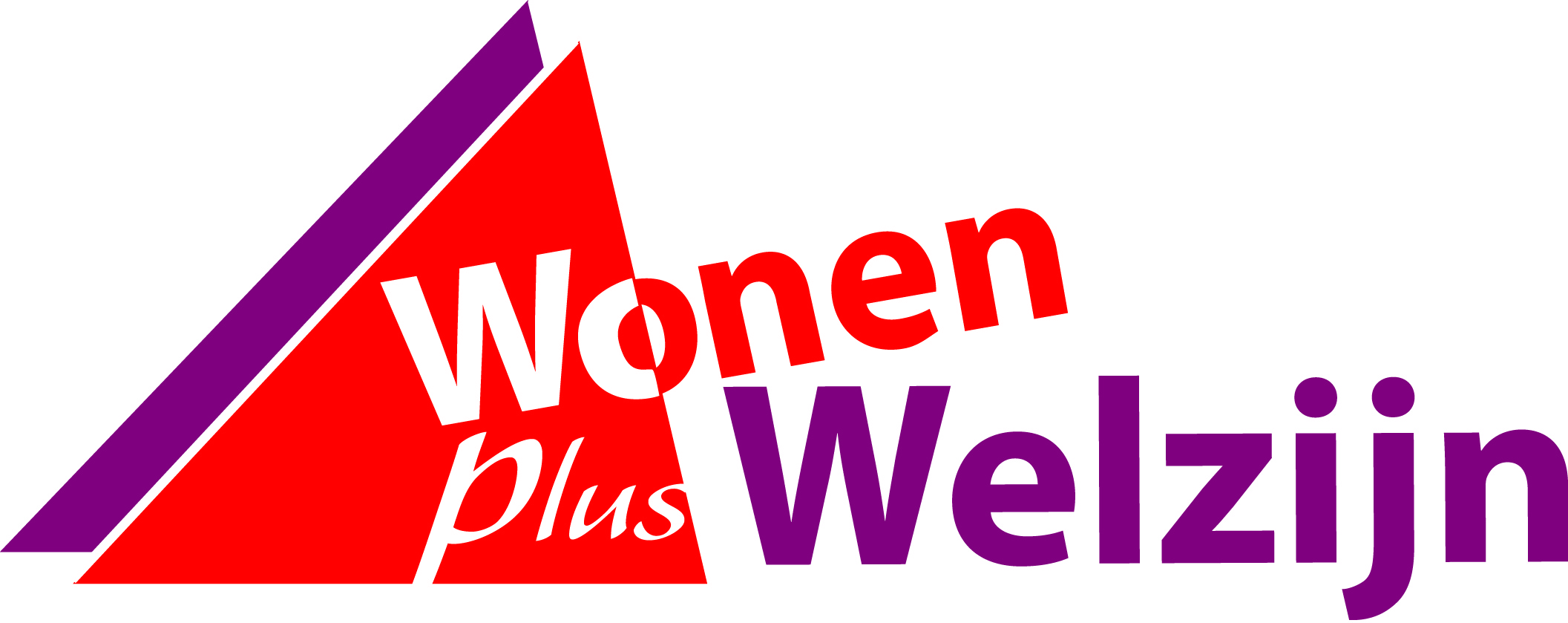 Datum: 31-10-2016Contactpersoon: Secretariaat WPW	Telefoon: 0224-273140		Digitale fotobewerking voor seniorenU wilt uw foto’s ordenen, verbeteren of eindelijk dat prachtige vakantieboek maken. Schrijf u dan nu in voor de cursus digitale fotobewerking. Er wordt gewerkt in kleine groepjes van max. 4 personen. Belangrijk is dat u voor deze cursus enige computerbasisvaardigheden beschikt, zoals het aanmaken van mappen.  Plaats: 		In de Konkelhoek van Woonzorgcentrum de Bron(Kogerlaan 36 a, Schagen) Data: 			 Dinsdag 15-11, 22-11 en 29-11Tijd:			10:00 tot 12:00Kosten:		€ 35,- inclusief cursusboek en laptops zijn beschikbaarOpgave: 		via  Servicepunt Wonen Plus Welzijn, 0224- 291042 of u kunt mailen naar cursus@wonenpluswelzijn.nlVerder kunt u met al uw vragen op het gebied van pc’s, tablets, telefoons en laptops terecht bij de:Digibar: in het leescafé in Markt 18 iedere dinsdag van 10.00 tot 12.00 uur Digibron: in Woonzorgcentrum De Bron iedere donderdag van 10.00 tot 12.00 uurPERS BERICHTWonen Plus Welzijn, Zijperweg 14, Schagen, tel: 0224-273140· 